Year at GlanceUnit 1 – Safety and Scientific Method Unit 2 – Formation of Earth Unit 3 – Plate Tectonics Unit 4 – Earth’s History and Geological Time Unit 5 – Rocks and Minerals Final – Fall Final Unit 6 – Hydrology and Oceanology Unit 7 – Weather and Climate Unit 8 – Astronomy Unit 9 – Earth’s Resources Final – Spring Final August2017subjectEarth SystemsperiodMONDAYTUESDAYWEDNESDAYTHURSDAYFRIDAYSAT/SUN3112345/6LabQuiz/TestNotesClasswork/HomeworkProjectWEEK7 Unit 18 Unit 19 Unit 110 Unit 111 Unit 112/13Make Name TentReview Syllabus and Safety ContractWhat Not to Do in the Lab ActivitySafety QuizLearning Intelligence SurveyLab Scenario PosterScientific Method NotesPenny LabCome Fly with Me LabFinish Lab andPractice Scientific Method Analysis WorksheetMetric Conversion NotesWEEKStudy for Safety QuizGet Safety Contract and Syllabus SignedFinish LabScientific Method and Conversion sheet due Monday, Quiz Tuesday14 Unit 115 Unit 116 Unit 117 Unit 118 Unit 119/20Review Scientific Method WorksheetMetric Bingo Scientific Method and Conversion QuizIntroduction to Density WorksheetDevice DistributionDensity LabGraphing Notes (already typed for them)Class Survey Graphing (generate own data and graph)Graphing Practice WorksheetWEEKStudy for Quiz on Scientific Method and ConversionsComplete WorksheetFinish LabFinish Graphing Survey Data21 Unit 122 Unit 123 Unit 124 Unit 225 Unit 226/27M & M labGraphing and Experimental Design WorksheetScientific Method, Conversion , Density and Graphing TestFormation of the Universe NotesGroup Activity on History of the EarthPresentation on Formation of the EarthEarth in the beginning reading and questionsWEEKFinish LabFinish WorksheetAssemble HW packetUnit 1 Homework due ThursdayFinish worksheet and Unit 1 Homework due Thursday28 Unit 229Unit 230 Unit 231 Unit2How the Earth was formed Video and WSFormation of the Earth NotesSpheres of the Earth NotesLayers of the Earth WebquestLayer of the Earth and Mapping NotesMapping Practice worksheets:CoordinatesScalesWEEKUnit 1 Homework due ThursdayStudy for Test ThursdaySeptember2017subjectperiodMONDAYTUESDAYWEDNESDAYTHURSDAYFRIDAYSAT/SUN1 2/3LabQuiz/TestNotesClasswork/HomeworkProjectProfessional Development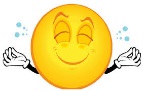 WEEK45 Unit 26 Unit 27 Unit 28 Unit 29/10Labor DayMapping Practice worksheets:Topographic MapsTest Study Guide WorksheetMaking a Topographic Map LabHW Packet ListFinish Study GuideTopographic Map PracticeI was sick Thursday and Friday so order for next year should be rearrangedWEEK11 Unit 312 Unit 313 Unit 314 Unit 315 Unit 316/17TestEvidence of Plates NotesTectonic Plates PuzzleVideo on Colliding Continents with worksheetpHet Plate Tectonics LabPlate Tectonics NotesWEEK18 Unit 319 Unit 320 Unit 321 Unit 322 Unit 323/24Plate Tectonics Graham Cracker LabPlate Tectonics Review Stations Plate Tectonics QuizEarthquake NotesMercalli Scale WorksheetEarthquake Structure Design LabEarthquake Structure Design LabWEEK25 Unit 326 Unit 327 Unit 328 Unit 329 Unit 330Finding the Epicenter of an EarthquakeFinding an Earthquake Epicenter Worksheet(redo or throw away –too confusing)Finding an Earthquake Epicenter WorksheetEarthquake QuizSan Andreas Video with questionnaire sheet (can do 1 or 2 days)San Andreas Video with questionnaire sheetVolcano vs Earthquake WebquestWEEKOctober2017subjectperiodMONDAYTUESDAYWEDNESDAYTHURSDAYFRIDAYSAT/SUN30/1LabQuiz/TestNotesClasswork/HomeworkProjectWEEK2 Unit 33 Unit 34 Unit 35 Unit 36 7/8Volcano NotesTypes of Volcano LabTest Review SheetHW Packet ListTestProfessional Developmentt DayWEEK910 Unit 411 Unit 412 Unit 413 Unit 414/15Columbus DayCosmos Episode 9 Video and worksheetEarth History ProjectProvide textbook or textbook pagesEarth History ProjectProvide textbook or textbook pagesFossil NotesFlesh Out a Fossil and Track Detective Worksheet WEEKComplete worksheets16 Unit 417 Unit 418 Unit 419 Unit 420 Unit 421/22Index Fossil Worksheet (edit or do as walkthrough notes)Project Quiz (can use their project during quiz)Geological Time Scale Practice Geological Time Scale Practice Relative Dating NotesRelative Age Dating ActivityDinoactivity Layers and Principles of Geology WorksheetRelative Dating LabWEEKComplete worksheetsNo Homework Day!23 Unit 424 Unit 425 Unit 426 Unit 427 Unit 428/29Geological Time Online ActivityCreate notes for Geological Time and Index FossilsAbsolute Dating NotesAbsolute Dating WorksheetAbsolute Dating Fossil Activity(make sure to include timeline)Test Review Study Guide and Homework SheetKahootWEEKNovember2017subjectperiodMONDAYTUESDAYWEDNESDAYTHURSDAYFRIDAYSAT/SUN30 Unit 431 Unit 51 Unit 52 Unit 53 Unit 54/5TestRock Cycle DiagramRock Type NotesRock Cycle InvestigationRock and Minerals WebquestLabQuiz/TestNotesClasswork/HomeworkProjectWEEK678 Unit 59 Unit 510 Unit 511/12Professional Development DayTeacher Work DayRock Identification LabMineral NotesMineral Identification Lab-Need practice using the chart, should be in prelab- Clear instructions on Streak, Hardness, Cleavage, and LusterWEEK13 Unit 514 Unit 515 Unit 516 Unit 517 Unit 518/19Rock Cycle FlipbookRock Cycle Flipbook Rock and Minerals Textbook Reading(Did this because of a sub but may be good to do this earlier next year)Rock QuizQuiz will not take the whole time, should create some type of review beforeRock and Mineral ProjectProject ResearchWEEKNo Homework Day!202122232425/26HolidayHolidayHolidayHolidayHolidayWEEK27 Unit 528 Unit 529 Unit 530 Unit 5Rock and Mineral ProjectRock and Mineral ProjectMineral and Rocks Virtual LabMineral and Rocks Virtual LabWEEKDecember2017subjectperiodMONDAYTUESDAYWEDNESDAYTHURSDAYFRIDAYSAT/SUN1 Unit 52/3LabQuiz/TestNotesClasswork/HomeworkProjectTest ReviewHW Packet ListWEEK4 Unit 55 Final6 Final7 Final8 Final9/10TestUnit 1 Review PacketUnit 2 Review AUnit 2 Review B Unit 2 Review C and 3AWEEK11 Final12 Final13 Final14 Final15 Final16/17Unit 3 Review BUnit 3 Review CUnit 4 Review AUnit 4 Review BUnit 5 Review AWEEK18 Final19 Final20 Final21 Final2223/24Unit 5 Review BFinalFinalFinalHolidayWEEK252627282930HolidayHolidayHolidayHolidayHolidayWEEKJanuary2018subjectperiodMONDAYTUESDAYWEDNESDAYTHURSDAYFRIDAYSAT/SUN30LabQuiz/TestNotesClasswork/HomeworkProjectWEEK123456/7HolidayHolidayHolidayTeacher WorkdayProfessional Development DayWEEK8Unit 69 Unit 610 Unit 611 Unit 612Unit 613/14Water Cycle NotesWater Cycle StoryWeathering, Erosion, and Deposition NotesWeathering or Erosion, Which Worm? WorksheetWED webquestFlowing Water NotesFlood Report ProjectWEEK15 Unit 616Unit 617Unit 618 Unit 619 Unit 620/21HolidayProfessional Development DayFlood Report ProjectShake and Fizz LabReview KahootHW Packet ListQuizWEEK22 Unit 623 Unit 624 Unit 625 Unit 626 Unit 627/28Earth Under Water VideoGroundwater NotesGroundwater Virtual LabCh. 6 Review Packets Ch. 6 Review Packets(may not need this 2nd day)WEEK29 Unit 630 Unit 631 Unit 6Soil Guided NotesCh. 5 Review PacketCh. 5 Review PacketWEEKFebruary2018subjectperiodMONDAYTUESDAYWEDNESDAYTHURSDAYFRIDAYSAT/SUN1 Unit 62 Unit 63/4LabQuiz/TestNotesClasswork/HomeworkProjectSoil Texture LabSoil Texture LabGround water and Soil QuizWEEK5 Unit 66 Unit 67 Unit 68 Unit 69Unit 610/11Desert and Glacier NotesLandform WorksheetLandform WorksheetReview KahootHW Packet ListTestDrain the Ocean Video IntroMapping the Ocean WorksheetPlanet Earth: Deep OceanWEEK12 Unit 613 Unit 614 Unit 615 Unit 61617/18Ocean Floor NotesPlanet Earth Video: Shallow Seas with WorksheetMarine Zones and Lifestyles NotesOcean Exploration Mini ProjectOcean Exploration Mini ProjectHolidayWEEKNo Homework Day!1920 Unit 621 Unit 622 Unit 6/723 Unit 724/25HolidayOcean Exploration Mini ProjectOcean Review SheetOcean QuizConduction, Convection, and Radiation Worksheet10 Day Weather Forecast (Northern vs Southern Hemisphere)Put in coordinatesWEEK26 Unit 727 Unit 728 Unit 7Reasons for Seasons WorksheetWeekly Science Reading AssignmentAtmosphere Guided NotesLayers and Gases of the Atmosphere WorksheetWEEKMarch2018subjectperiodMONDAYTUESDAYWEDNESDAYTHURSDAYFRIDAYSAT/SUN1 Unit 72 Unit 73/4LabQuiz/TestNotesClasswork/HomeworkProjectGreenhouse Effect and Global Warming  Webquest* Part 7 links were prohibited, need to get accessSix degrees of Climate Change Video*Next year: Mini Assignment or do video in clipsWEEKComplete Lab and Quiz tomorrow5 Unit 76 Unit 77 Unit 78 Unit 7910/11Atmosphere QuizCloud, cloud, cloud Information SheetWater Vapor and Clouds worksheetWeather: Clouds and Fronts Notes+need to be editedSevere Weather NotesWeather Maps WS 1+need to be editedTeacher WorkdayWEEKCloud Sheet due tomorrow1213 Unit 714 Unit 715 Unit 716 Unit 717/18Professional Development DayForecasting the Weather Webquest+need to be editedHurricanes vs Tornados+ too short, needs to be longerQuiz Review, question write and swap.  Went outside.Kahoot: Fronts (12 questions already made on public Kahoot)Quiz Too hard – needs to be editedGlobal Wind NotesWeren’t used last year but should be put in somewhereWEEKNo Homework Day!19 Unit 720 Unit 721 Unit 722 Unit 723 Unit 724/25Weather Instrument NotesWeather Instrument LabWeather Instrument LabTest ReviewTest Review HW Packet ListTestWEEK26 Unit 727 Unit 728 Unit 729 Unit 73031What are the polar easterlies?Didn’t do but should add somewhere: Global Wind NotesTides and Currents WebquestModeling the coriolis effect(Need to clean up)Pressure, Winds, and Tides(Need to clean up notes)openWEEKApril2018subjectperiodMONDAYTUESDAYWEDNESDAYTHURSDAYFRIDAYSAT/SUN31/1LabQuiz/TestNotesClasswork/HomeworkProjectWEEK234567/8HolidayHolidayHolidayHolidayHolidayWEEK9 Unit 710 Unit 711 Unit 712 Unit 713 Unit 714/15World Climate ZonesSong performances (gave extra credit on HW packet if turned in song)Climate Reading (Was the notes – need to emphasize that)Builing Maps: Climographs (2nd part was difficult for them)El Nino/La Nina Webquest (better product needed)Human Impact on Weather and ClimateWS: Climate Quiz Study GuideClimate HW packet list WEEK16 Unit 717 Unit 818 Unit 819 Unit 820 Unit 821/22Climate QuizSpace Exploration: Pandora and Hope  Worksheet Pan out of Universe Video (Too short need to lengthen)Famous Astronomers and their ViewsGalaxy NotesDraw your Galaxy Exploring Our Solar System (NASA website)WEEK23 Unit 824 Unit 825 Unit 826 Unit 827 Unit 828/29Solar System NotesRace Around the Solar System Asteroids, Comets, and Meteor Video NotesMoon Phase NotesPhases of Moon Oreo LabIdentifying Phases of the Moon WorksheetStars and Universe NotesWEEKMay2018subjectperiodMONDAYTUESDAYWEDNESDAYTHURSDAYFRIDAYSAT/SUN30 Unit 81 Unit 82 Unit 83 Unit 84 Unit 85/6Star Life Cycle Flow ChartAstronomy ProjectMartian MovieAstronomy ProjectMartian MovieAstronomy ProjectAstronomy Project DueTest Study GuideHomework Packet ListShowing the movie is optional – based upon timeWEEK7 Unit 88 Unit 99 Unit 910 Unit 911 Unit 912/13Astronomy TestNotes on Energy Energy Resources Grid (instructions in the notes) Renew A Bean LabRenewable and Nonrenewable Web NotesPollution and Solution Self-Guided Notes with AdLabQuiz/TestNotesClasswork/HomeworkProjectWEEK14 Unit 915 Unit 916 Final17 Final18 Final19/20Review for QuizQuizFinal Exam Review Sheet 1 +5 on exam100 on lowest HWEX on lowest quizSeniors were given an additional option at the end, 3 sentences and pictures per topic, total of 18Final Exam Review Sheet 2Ocean review sheet, multiple choice should be eliminatedFinal Exam Review Sheet 3WEEK21 Final22 Final23 Final24 Final2526/27Final Exam Review Sheet 4Final FinalFinalLast Day of SchoolPost PlanningWEEK28293031WEEK